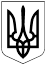 БЕРЕЗАНСЬКА МІСЬКА РАДАБРОВАРСЬКОГО РАЙОНУ КИЇВСЬКОЇ ОБЛАСТІВИКОНАВЧИЙ КОМІТЕТ РІШЕННЯВідповідно до статті 29 Закону України „Про місцеве самоврядування в Україні“, статей  6, 8, 9  Закону України „Про оренду державного та комунального майна“, пунктів 28, 29, 52, 53, 54, 169 Порядку передачі в оренду державного та комунального майна, затвердженого постановою Кабінету Міністрів України від 03.06.2020 № 483 „Деякі питання оренди державного та комунального майна“, розглянувши клопотання комунального некомерційного підприємства „Березанська міська лікарня Березанської міської ради“ від 20.10.2021 № 52, №53 виконавчий комітет Березанської міської радиВИРІШИВ:Виключити з Переліку першого типу об’єкт нерухомого майна комунальної власності – частина вестибюлю першого поверху будівлі поліклініки, загальна площа 6,8 кв.м, за адресою: Київська область, м.Березань, вул. Михайлівська, 50, що обліковується на балансі КНП „Березанська міська лікарня Березанської міської ради“.Погодити передачу в оренду на аукціоні майна комунальної власності Березанської міської ради: частина вестибюлю першого поверху будівлі поліклініки, загальна площа 19,5 кв.м, за адресою: Київська область, м.Березань, вул. Михайлівська, 50, що обліковується на балансі КНП „Березанська міська лікарня Березанської міської ради“, та визначити орендодавцем Виконавчий комітет Березанської міської ради.Включити об’єкт оренди, зазначений в пункті 2 рішення, до Переліку об’єктів, щодо яких прийнято рішення про передачу в оренду на аукціоні (Переліку першого типу), (додається).Контроль за виконанням рішення покласти на заступника міського голови з питань діяльності виконавчих органів  Рябоконя О.П.Міський голова                              (підпис)                       Володимир ТИМЧЕНКО                                                                                                                                                      Додаток 1    до рішення виконавчого комітету                                                                                                                                         Березанської міської ради                                                                                                                           27.10.2021 № 188Перелік об’єктів, щодо яких прийнято рішення про передачу в оренду на аукціоні (Перелік першого типу)Заступник міського голови зпитань діяльності виконавчих органів                    (підпис)            Іванна МОСІНЗОВА27 жовтня 2021 рокум. Березань№ 188Про оренду комунального майна№з/пНайменуванняорганууправлінняКодорганууправлінняКод за ЄДРПОУ балансо-утриму-вачаНайменуваннябалансо-утриму-вачаАдресабалансо-утриму-вачаКонтактнийтелефонбалансо-утриму-вачаВидпотенційногооб’єктаорендиНазвапотенційногооб’єктаорендиМісцезнаходженняпотенційного об’єктаорендиРегіоноб’єктаоренди(область)Код за класифікатором об'єктів адміністративнотериторіального устрою Українидлямісцезнаходженняпотенційногооб’єктаорендиПропозиції щодо використання об’єкта орендиХарактеристикаоб’єктаорендиПлоща об’єкта оренди, кв. м1234567891011121314151Виконавчий комітет Березанськоїміської ради2220204601994758Комунальне неприбуткове підприємство„Березанська міська лікарня  Березанської міської ради“07534, Київська область, Броварський район,           м.Березань, вул. Михайлівська, 500457663891нерухомемайноЧастина вестибюлю першого поверху будівлі поліклініки07541, Київська область,  Броварський район, м. Березань, вул. Михай -лівська, 50Київська область3210400000Розміщення аптечного пункту Частина вестибюлю першого поверху будівлі поліклініки19,5